AIMUEL EMMANUEL16/SCI01/005COMPUTER SCIENCE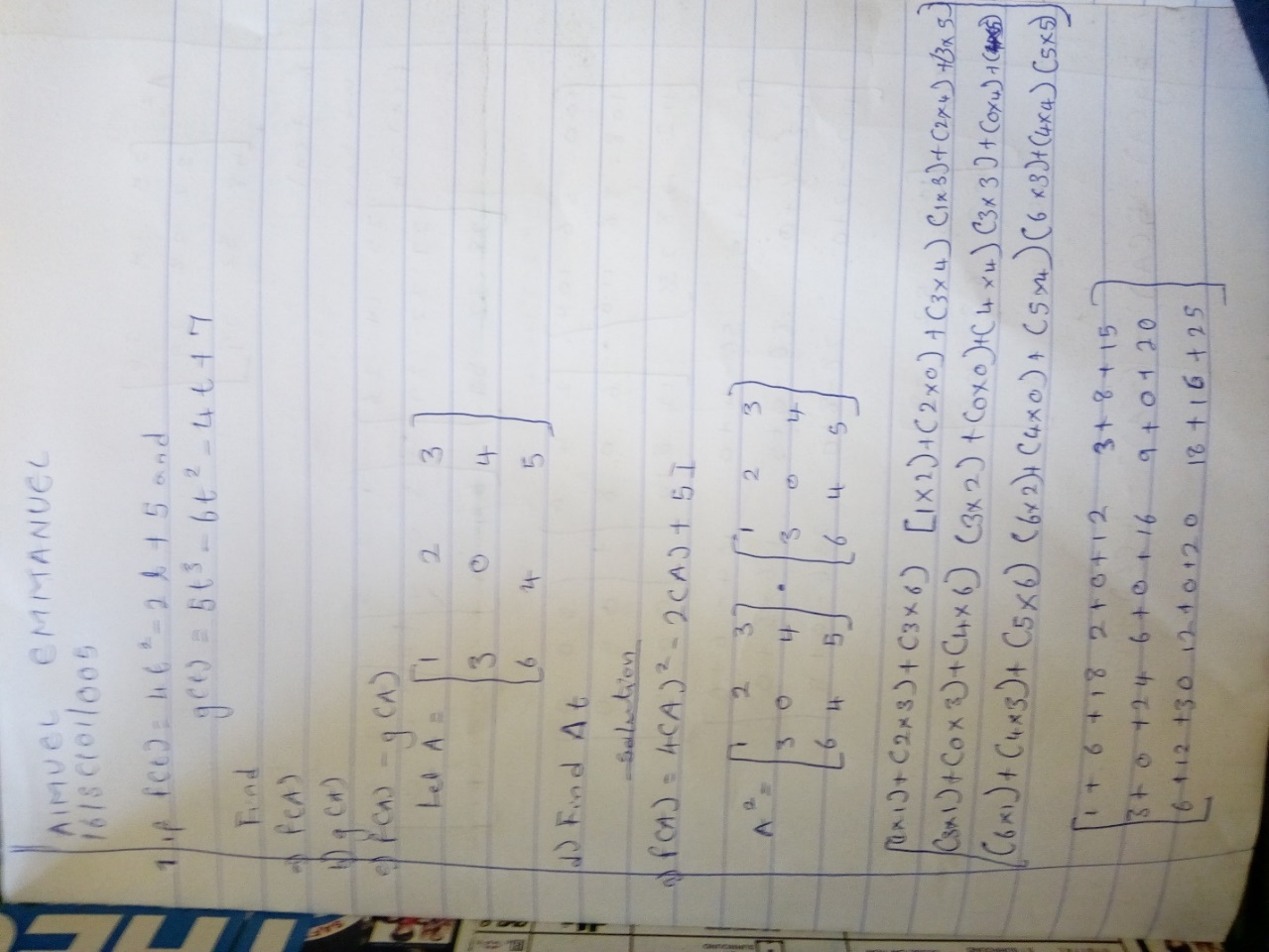 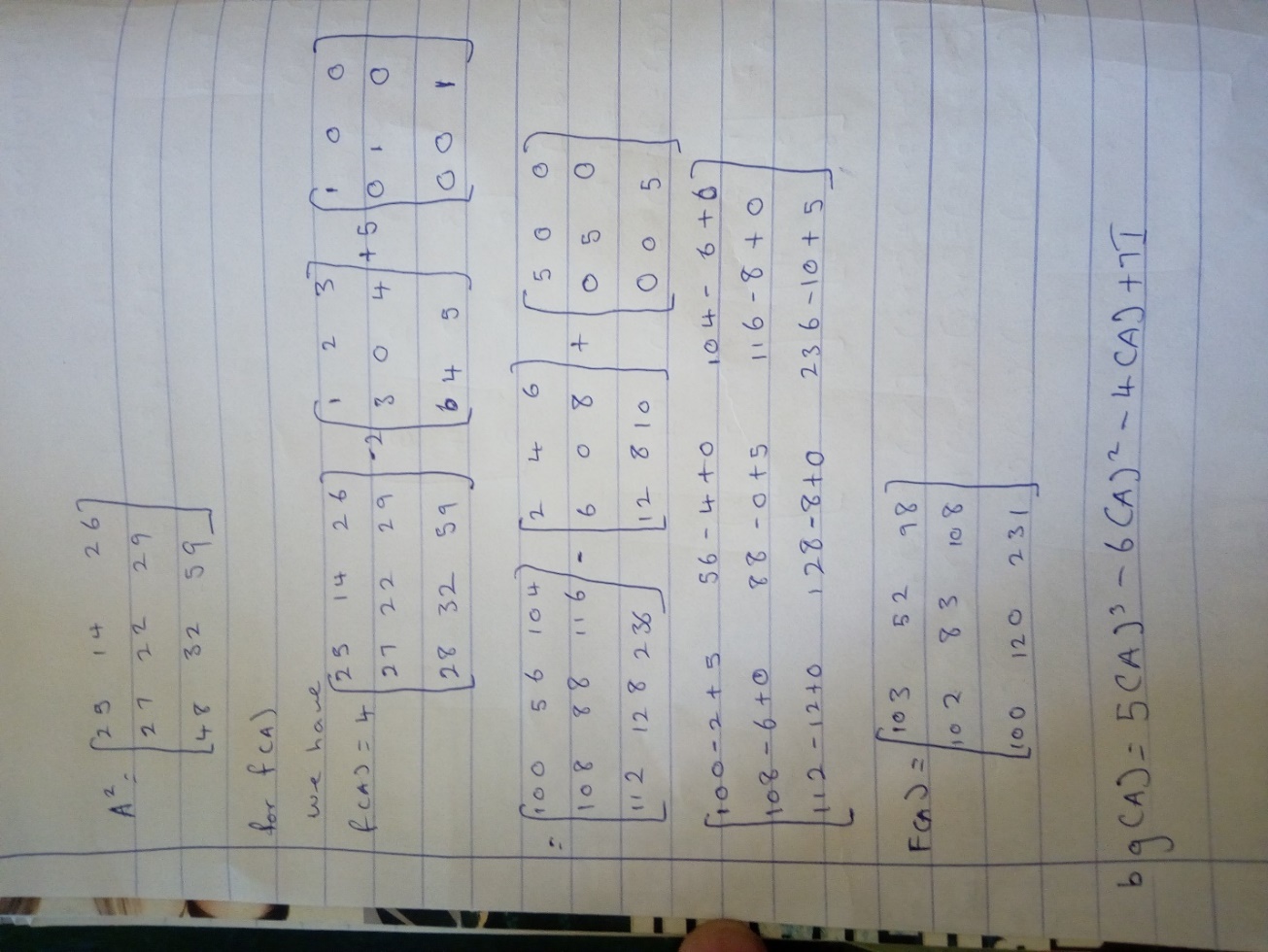 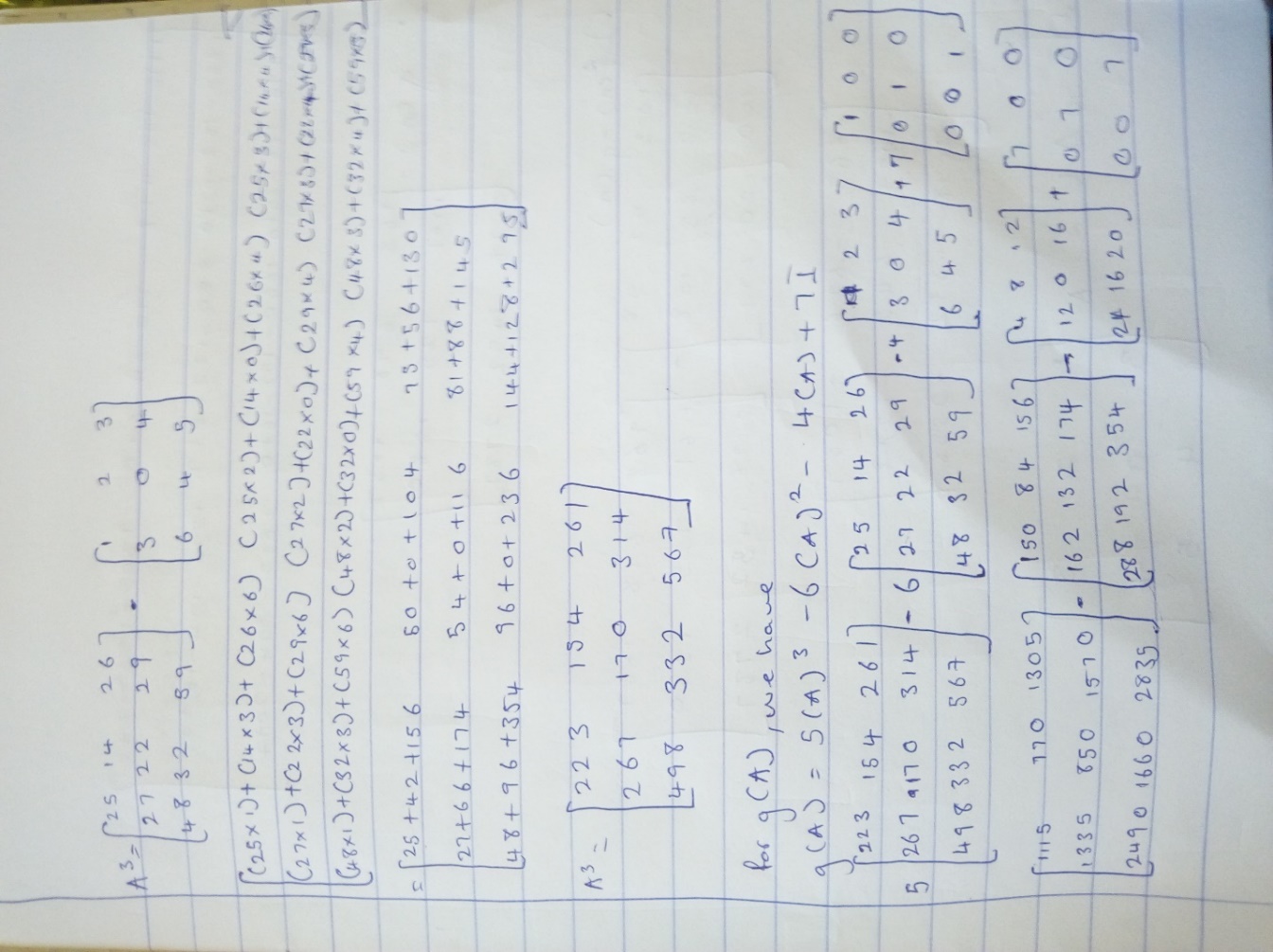 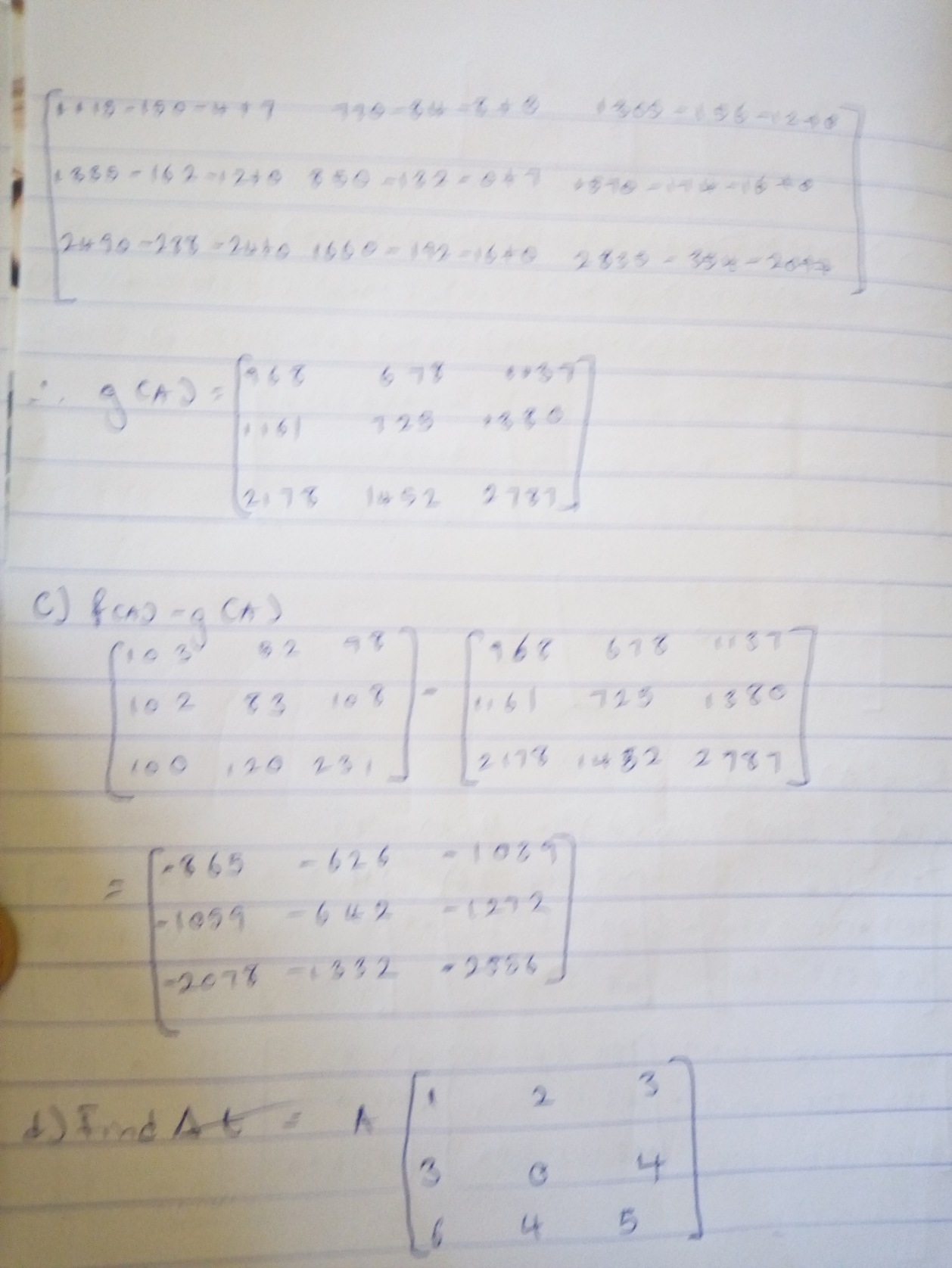 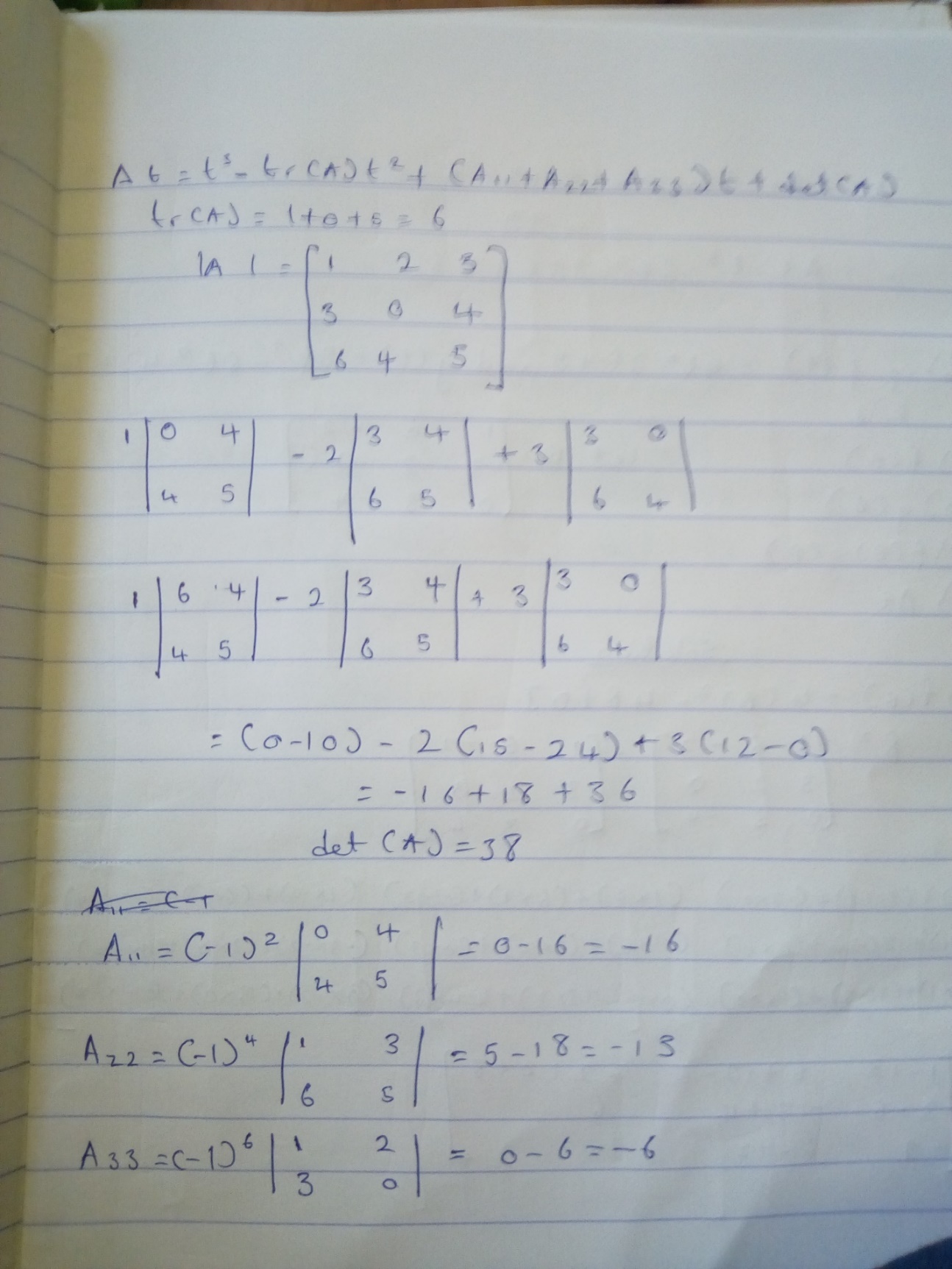 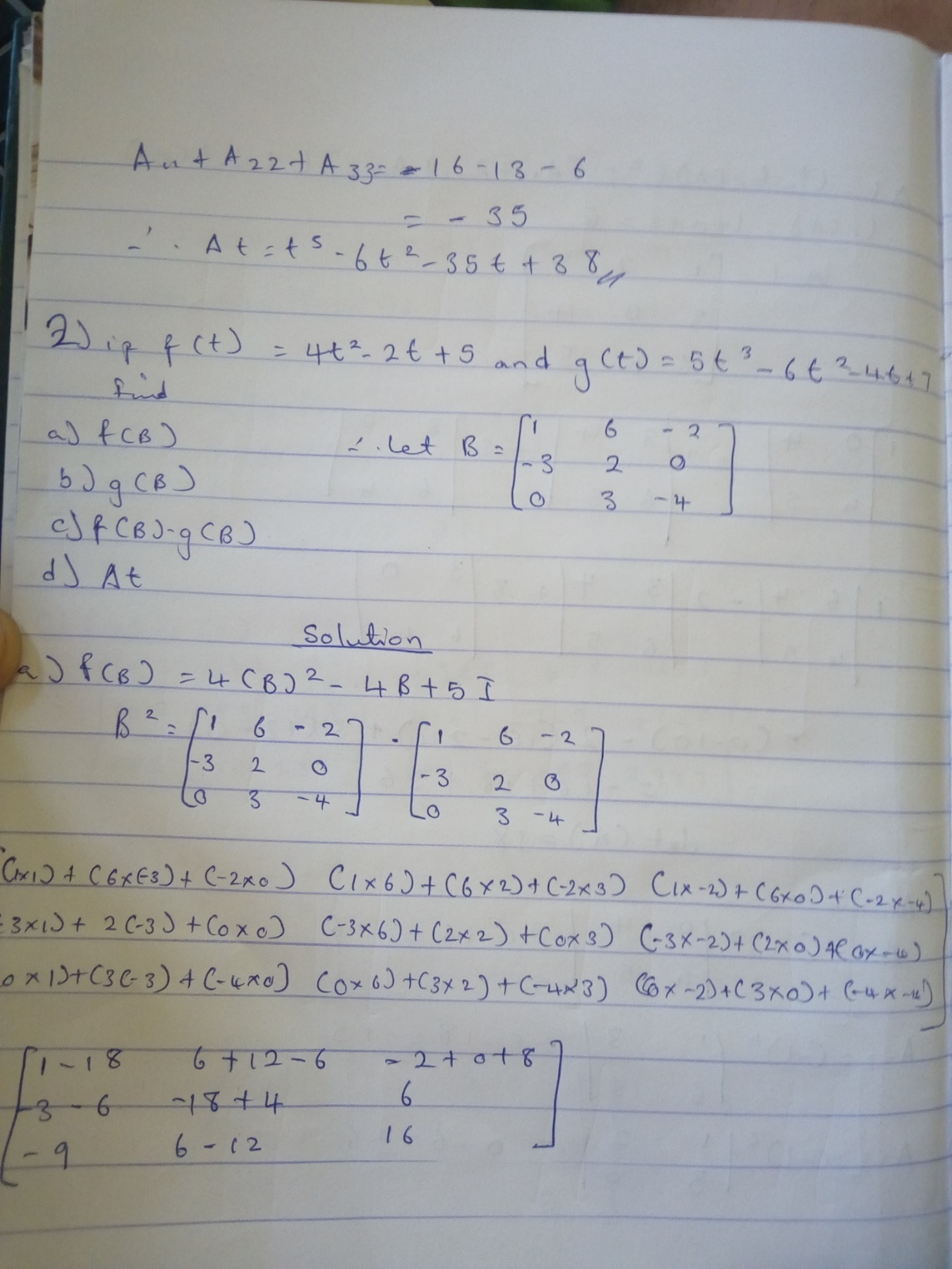 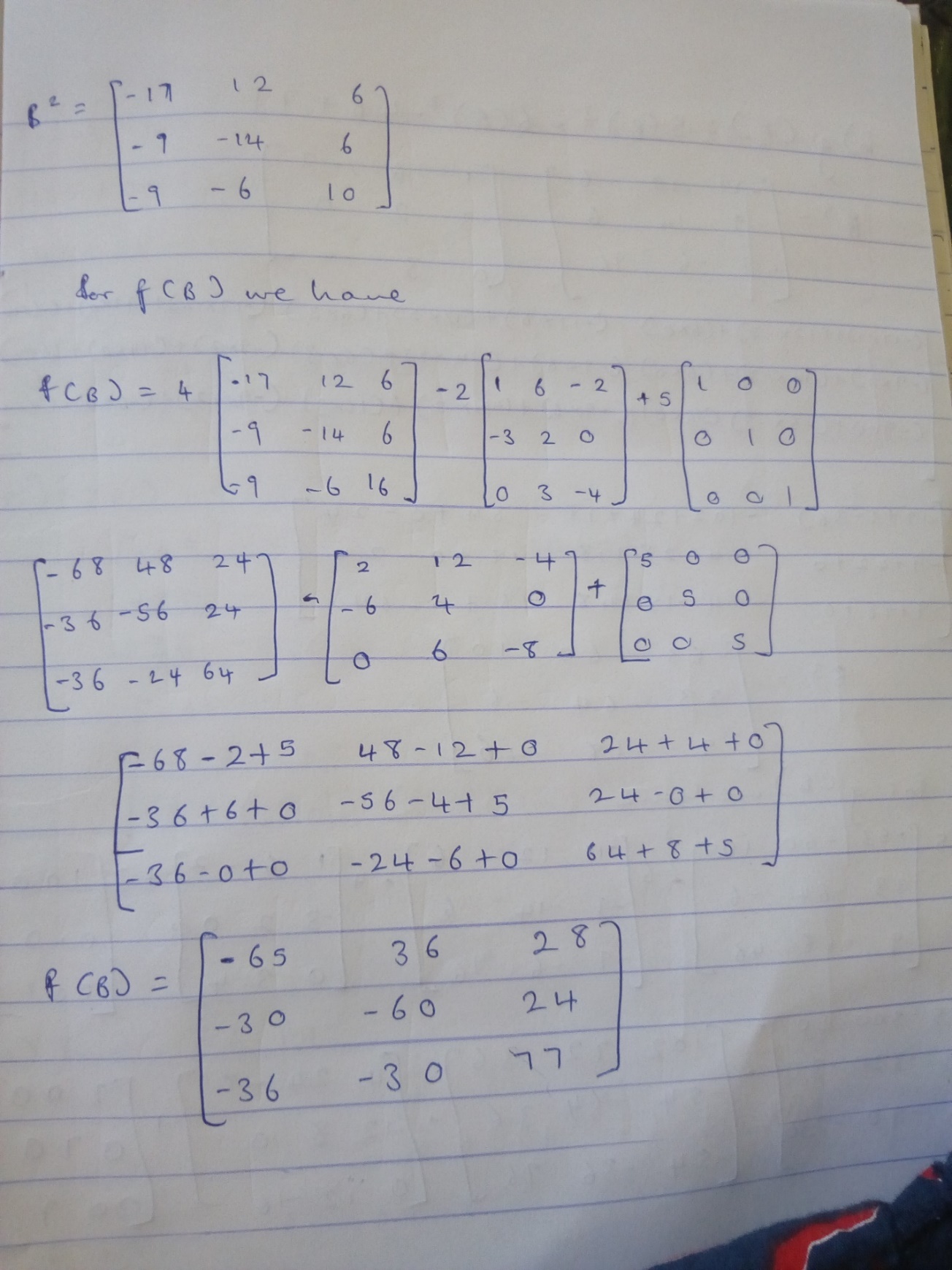 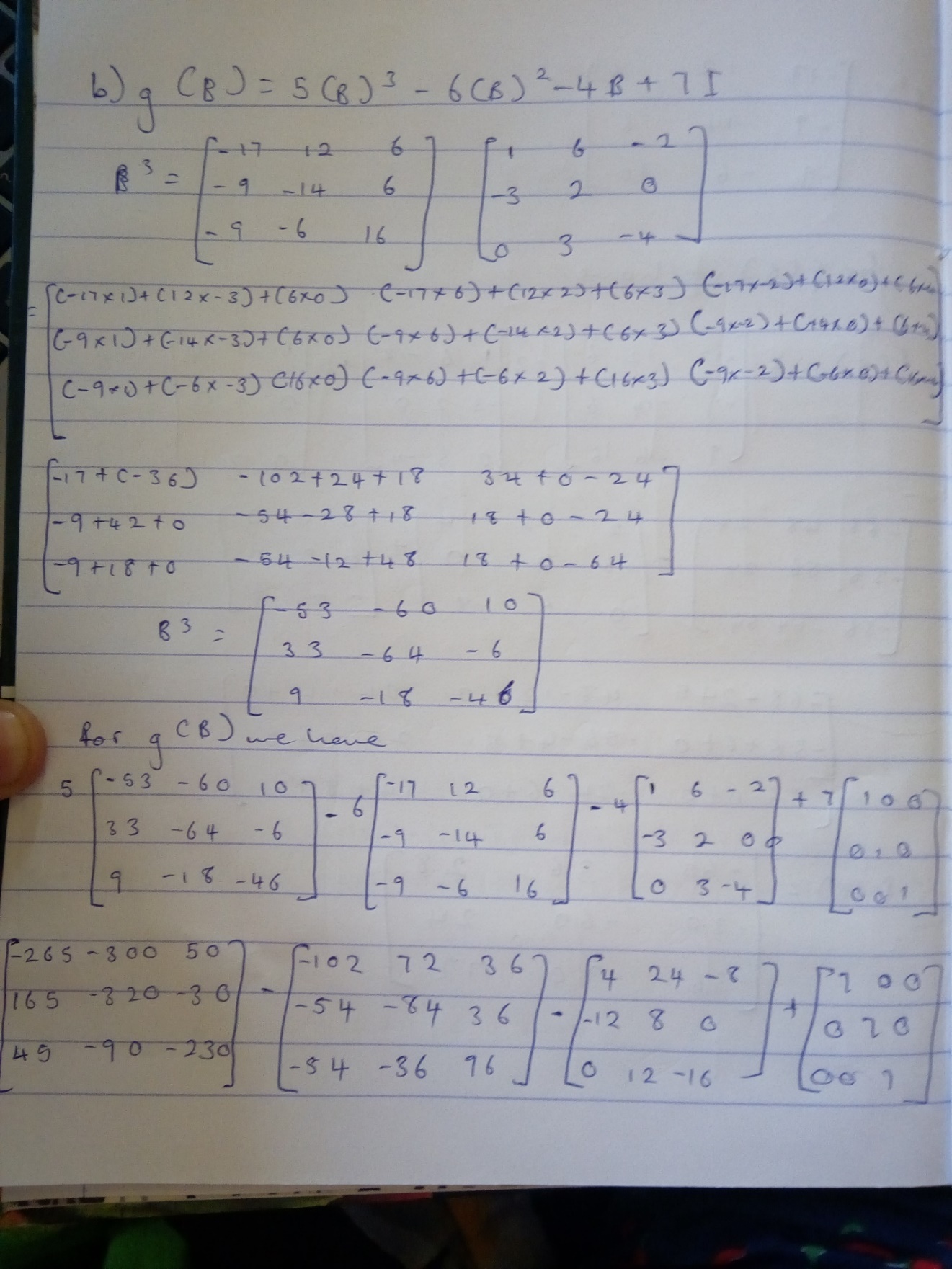 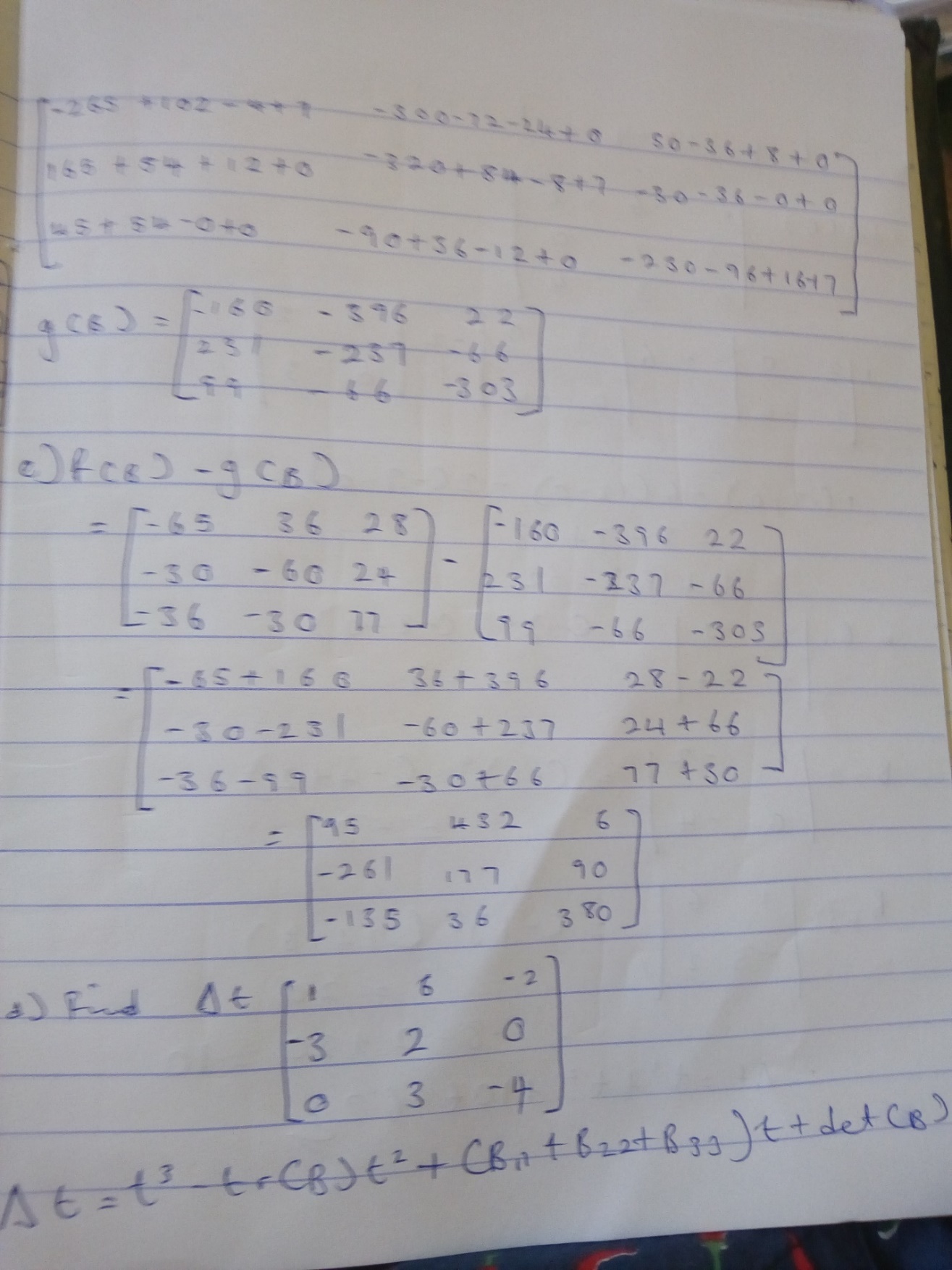 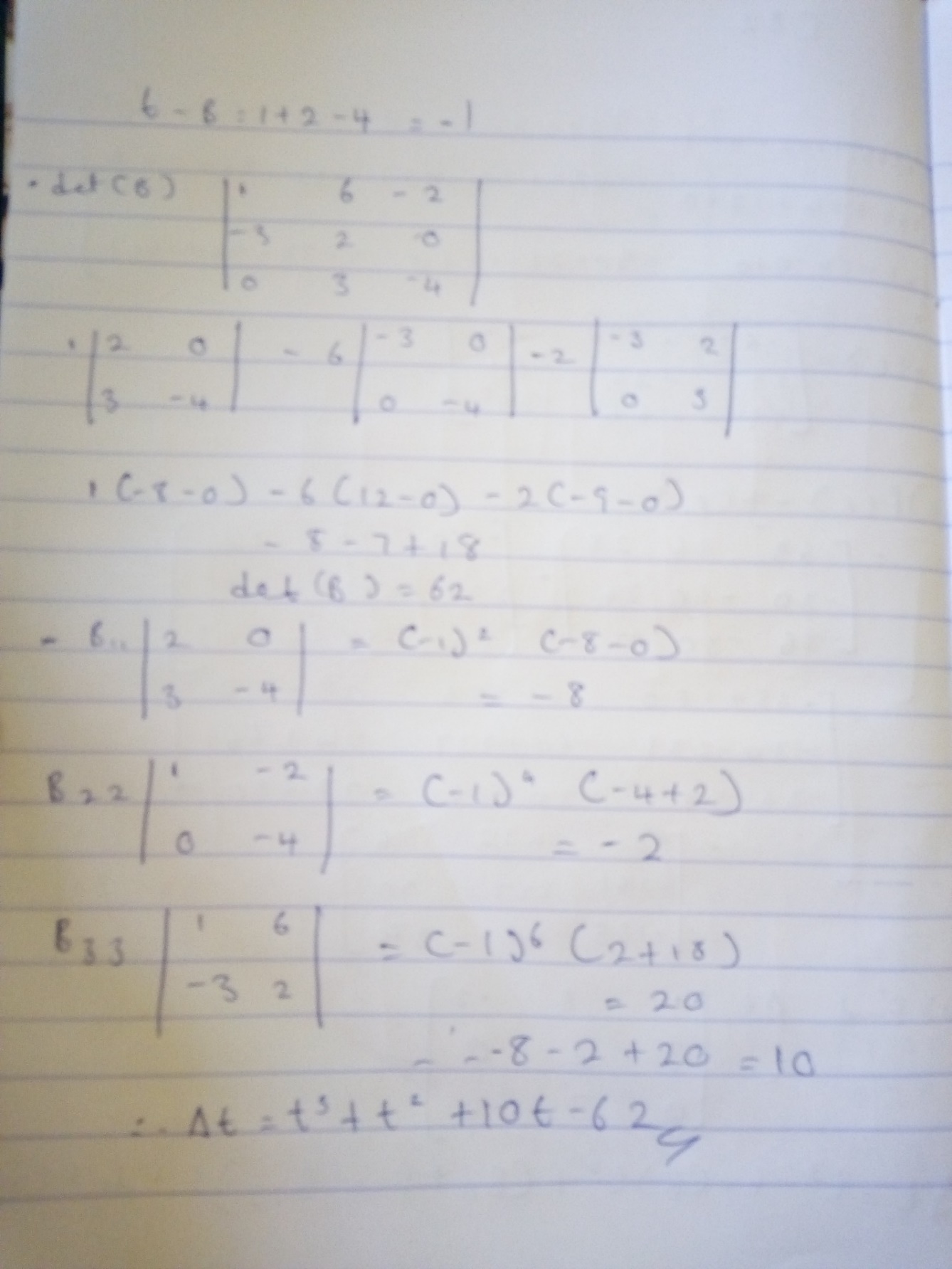 